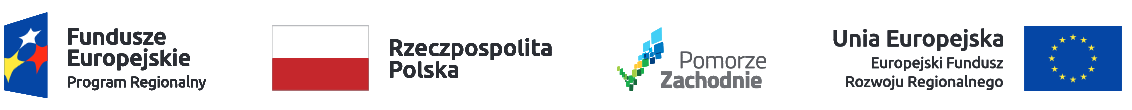 Załącznik nr 6 do SWZ/WIM.271.1.24.2021Projekt umowyUMOWA NR WIM/…../2021z dnia	2021 rokuzawarta w Świnoujściu pomiędzy:Gminą Miasto Świnoujście, z siedzibą w Świnoujściu ul. Wojska Polskiego 1/5, NIP 855- 15-71-375, REGON 811684290reprezentowaną przez:.................................................................................................................................zwaną dalej Zamawiającym,a 				 z siedzibą w 			, ul. 		, (   - 		), wpisaną do rejestru przedsiębiorców Krajowego Rejestru Sądowego prowadzonego przez Sąd Rejonowy 		, 		Wydział Gospodarczy Krajowego Rejestru Sądowego pod nr KRS 		,  o kapitale zakładowym 				(wpłaconym w całości/wpłaconym w części tj. 			- zł), NIP 	, REGON 		, którą reprezentuje: 1.	 				-  		2.	 	- 	………………………………………., zwaną dalej WykonawcąLUB W PRZYPADKU ZAWARCIA UMOWY Z OSOBĄ FIZYCZNĄ PROWADZĄCĄ DZIAŁALNOŚĆ GOSPODARCZĄ: 	   	,  zam. 	prowadzącą/cym działalność gospodarczą podfirmą:	 	 	,	ul.	 	z		głównym	miejscem	prowadzenia	działalności	w (   - 	 		),	NIP	 		,	REGON 	,  działając-ą/ym  osobiście/któr-ą/ego reprezentuje   	  	jako pełnomocnik na podstawie załączonego do Umowy pełnomocnictwa, zwan-ą/ym dalej Wykonawcą.Umowa zostaje zawarta w oparciu o wybór najkorzystniejszej oferty w postępowaniu 
o udzielenie zamówienia publicznego nr BZP.271.1.24.2021Z, przeprowadzonym w trybie przewidzianym w art. 275 pkt 1) ustawy z dnia 11.09.2019 r. - Prawo zamówień publicznych (Dz. U z 2019 r. poz. 2019).§ 1PRZEDMIOT UMOWYZamawiający  powierza   a   Wykonawca   przyjmuje   do   wykonania   prace   związane z realizacją zadania pn.: „Termomodernizacja budynku Poradni Psychologiczno-Pedagogicznej przy ul. Piastowskiej w ramach zadania: „Termomodernizacja obiektów użyteczności publicznej w Świnoujściu”.Przedmiot Umowy i zakres prac obejmuje wykonanie robót budowlanych określonych w„Opisie  przedmiotu  zamówienia”  stanowiącym    załącznik  nr  1  do  Umowy  oraz w„wykazie wycenionych elementów rozliczeniowych”    stanowiącym    załącznik    nr    2    do    Umowyoraz dokumentacji projektowej dostarczonej przez Zamawiającego (projekt budowlano- wykonawczy stanowiący integralną część Umowy) .Przedmiot Umowy obejmuje także roboty towarzyszące oraz inne roboty i dostawy niż wynikające z ust. 1 i 2, jeżeli dobra praktyka oraz należyta staranność Wykonawcy na etapie przygotowania oferty, pozwalały je przewidzieć, a są one niezbędne do wykonania i oddania przedmiotu Umowy zgodnie z ustaleniami Umowy, obowiązującymi przepisami i sztuką budowlaną.Wykonawca własnym kosztem i staraniem dokona w imieniu i na rzecz Zamawiającego wszelkich wymaganych prawem uzgodnień i odbiorów, które są niezbędne do wykonania przedmiotu Umowy.§ 2TERMINYStrony ustalają następujące terminy realizacji robót stanowiących przedmiot Umowy:termin rozpoczęcia: w dniu przekazania placu budowy,termin zakończenia: 120 dni od dnia przekazania placu budowy, w tym termin wykonania przebudowy instalacji CO – zakończenie prac przed sezonem grzewczym  - nie później niż do 30.09.2021 r.§ 3WYNAGRODZENIEZa całkowite i prawidłowe wykonanie Przedmiotu umowy, strony ustalają wynagrodzenie ryczałtowe w wysokości brutto: ……………….zł (słownie:  …………. złotych) w tym wynagrodzenie netto: …………….zł (słownie:  …………..złotych) oraz  podatek VAT …………………… zł (słownie:  …………. złotych).Wynagrodzenie Wykonawcy zawiera VAT i inne koszty związane z realizacją Przedmiotu Umowy wg stanu prawnego na dzień złożenia oferty.Obliczona przez Wykonawcę cena powinna zawierać wszystkie koszty bezpośrednie i pośrednie, jakie Wykonawca uważa za niezbędne dla terminowego i prawidłowego wykonania przedmiotu zamówienia, zysk oraz wszystkie wymagane przepisami podatki i opłaty, w tym podatek VAT. Wykonawca powinien uwzględnić w cenie oferty wszystkie posiadane informacje o przedmiocie zamówienia, a szczególnie informacje, wymagania i warunki podane w niniejszej umowie oraz SWZ. Rozliczenie za wykonane prace nastąpi w transzach, zgodnie z zaawansowaniem realizacji prac, na podstawie protokołów przejściowych potwierdzonych prac orazodbioru końcowego, podpisanych przez upoważnionych przedstawicieli stron Umowy, z tym, że nie częściej niż raz w miesiącu.Podstawę rozliczenia robót wykonanych przez Wykonawcę stanowić będą potwierdzone przez Inspektora Nadzoru protokoły procentowego zaawansowania wykonanych elementów robót ustalonych w wykazie wycenionych elementów rozliczeniowych robót stanowiącym Załącznik nr 2 do Umowy.Suma faktur częściowych nie może przekroczyć 90% wartości wynagrodzenia brutto za roboty, określonego w § 5 ust. 1 Umowy.Podstawą do wystawienia faktury częściowej lub końcowej jest:protokół zawansowania prac (częściowego/końcowego), potwierdzony przez obie strony, które będą sporządzone zgodnie ze wzorem ustalonym z Inspektorem Nadzoru,kopie faktur wystawionych przez podwykonawców lub dalszych podwykonawców za wykonane przez nich prace łącznie z kopią przelewu bankowego lub innego dokumentu świadczącego o dokonaniu zapłaty podwykonawcom lub dalszym podwykonawcom należnego wynagrodzenia, w przypadku korzystania z usług podwykonawców lub dalszych podwykonawców,oświadczenia podwykonawców lub dalszych podwykonawców o otrzymaniu pełnego wynagrodzenia za wykonane przez nich prace, a w razie obiektywnej niemożliwości ich uzyskania dowodów potwierdzających zapłatę wynagrodzenia podwykonawcom lub dalszym podwykonawcom,dodatkowo podstawą wystawienia faktury końcowej jest przedłożenie pełnej dokumentacji powykonawczej wraz ze wszystkimi kartami gwarancyjnymi, atestami oraz innymi dokumentami o których mowa w § 1 ust. 7 Umowy.Płatność będzie dokonana na rachunek bankowy Wykonawcy wskazany na fakturze, w terminie 21 dni, licząc od dnia dostarczenia do siedziby Zamawiającego prawidłowo wystawionych faktur VAT wraz z dokumentami (w formie kserokopii), o których mowa w ust. 7 z tym zastrzeżeniem, że rachunek bankowy musi być zgodny z numerem rachunku ujawnionym w wykazie prowadzonym przez Szefa Krajowej Administracji Skarbowej. Gdy w wykazie ujawniony jest inny rachunek bankowy, płatność wynagrodzenia dokonana zostanie na rachunek bankowy ujawniony w wykazie.Za dzień zapłaty przyjmuje się dzień obciążenia rachunku bankowego Zamawiającego.Wykonawca nie może bez zgody Zamawiającego, wyrażonej w formie pisemnej pod rygorem nieważności, przenieść wierzytelności z tytułu realizacji Umowy na osoby trzecie.§ 4ODBIÓR ROBÓTZamawiający przewiduje następujące rodzaje odbiorów:Odbiory techniczne robót zanikających i ulegających zakryciu,Odbiór końcowy Przedmiotu umowy,Odbiory potwierdzające usunięcie wad i usterek,Odbiór ostateczny, na zakończenie okresu gwarancji i rękojmi.Gotowość do odbioru końcowego Przedmiotu umowy oznacza zakończenie wszystkich robót potwierdzone odpowiednim wpisem do dziennika budowy i wykonanie dokumentacji powykonawczej.O osiągnięciu gotowości do odbioru końcowego Wykonawca zawiadamia Zamawiającego dodatkowo odrębnym pismem, w którym wskazuje przedstawiciela posiadającego pełnomocnictwo Wykonawcy do przekazania Przedmiotu umowy Zamawiającemu.Odbioru końcowego dokonuje powołana przez Prezydenta Miasta Świnoujście komisja odbiorowa.Komisja powołana przez Zamawiającego do przeprowadzenia czynności odbioru końcowego lub odbioru częściowego rozpocznie prace nie później niż w 14 dniu po potwierdzeniu zgłoszenia Wykonawcy gotowości do odbioru końcowego przez upoważnionego przedstawiciela Zamawiającego, otrzymaniu kompletnej (potwierdzonej przez Inspektora Nadzoru) dokumentacji powykonawczej i instrukcji użytkowania. Termin rozpoczęcia prac komisji liczony będzie od dnia przekazania dokumentacji powykonawczej oraz instrukcji użytkowania.Termin rozpoczęcia, program i termin zakończenia prac odbiorowych określa Zamawiający. Informację o:przedstawicielach Zamawiającego i użytkownika dokonujących odbioru,składzie komisji odbiorowej,terminie rozpoczęcia, programie i terminie zakończenia odbioru,Zamawiający przekazuje w formie pisemnej wszystkim uczestnikom odbioru.W czynnościach odbioru końcowego oraz odbioru końcowego obiektu powinni uczestniczyć przedstawiciele (posiadający odpowiednie pełnomocnictwa):Zamawiającego,Wykonawcy i podwykonawców,użytkownika (o ile zostanie ustalony przed terminem odbioru),komisja odbiorowa powołana przez Zamawiającego,kierownik budowy i kierownicy robót,osoby sprawujące nadzór inwestorski i autorski,przedstawiciele jednostek i instytucji, których udział nakazują odrębne przepisy.Z czynności odbioru końcowego oraz odbioru końcowego obiektu zostanie spisany protokół zawierający wszelkie ustalenia dokonane przez komisję w toku odbioru a także terminy wyznaczone na usunięcie stwierdzonych usterek i wad. Protokół odbioru przygotowany przez komisję podpisują: komisja odbiorowa powołana przez Zamawiającego, uprawniony przedstawiciel Wykonawcy, uprawniony przedstawiciel Zamawiającego,uprawniony przedstawiciel Użytkownika.Jeżeli czynności odbiorowe ujawnią, że Przedmiot umowy nie osiągnął gotowości do odbioru z powodu niezakończenia robót, stwierdzonych wad lub usterek lub nie przeprowadzenia wszystkich wymaganych prób, Zamawiający może odmówić odbioru, z zastrzeżeniem ust. 10.Jeżeli w toku czynności odbioru zostaną stwierdzone wady lub usterki, Zamawiający:w wypadku wad lub usterek, które można usunąć, a które:uniemożliwiają użytkowanie Przedmiotu umowy zgodnie z przeznaczeniem, może odmówić odbioru do czasu usunięcia wad lub usterek, wskazując jednocześnie termin usunięcia wad lub usterek i datę kolejnego odbioru;umożliwiają użytkowanie Przedmiotu umowy zgodnie z przeznaczeniem, może dokonać odbioru wyznaczając termin usunięcia wad lub usterek;w wypadku wad lub usterek, których nie można usunąć, a które: umożliwiają użytkowanie Przedmiotu umowy zgodnie z przeznaczeniem i nie zagrażają bezpieczeństwu życia i zdrowia ludzi, może obniżyć odpowiednio wynagrodzenie Wykonawcy,uniemożliwiają użytkowanie Przedmiotu umowy zgodnie z przeznaczeniem, może odstąpić od Umowy lub zażądać od Wykonawcy ponownego, poprawnego wykonania Przedmiotu umowy.Zamawiający wyznacza termin odbioru ostatecznego przed zakończeniem okresu gwarancji i rękojmi , tj. nie później niż w 10 dniu przed upływem okresu gwarancji i rękojmi.  W przypadku, o którym mowa w ust. 10 pkt 2 lit. b, Zamawiający może odstąpić od Umowy w terminie 60 dni od daty powzięcia wiadomości o przyczynie odstąpienia. § 5PRZEDSTAWICIELE STRONOsobą do kontaktów ze strony Zamawiającego jest: ……………, e-mail: …………….tel.;…………………...Kierownikiem budowy z ramienia Wykonawcy jest: ………………………………….…e-mail:	…………….  tel;…………………...	posiadającym wymagane uprawnienia budowlane nr ….. z dnia ……. nadane przez ………………..Kierownikiem robót sanitarnych z ramienia Wykonawcy jest:  ………………………………….…e-mail:	…………….  tel;…………………...	posiadającym wymagane uprawnienia budowlane nr ….. z dnia ……. nadane przez ………………..Kierownikiem robót elektrycznych z ramienia Wykonawcy jest:  ………………………………….…e-mail:	…………….  tel;…………………...	posiadającym wymagane uprawnienia budowlane nr ….. z dnia ……. nadane przez ………………..Przedstawicielem Zamawiającego w sprawach określonych w Umowie jest: Inżynier Kontraktu lub Inspektor Nadzoru ustanowiony przez Zamawiającego (m.in. upoważnionym do zatwierdzania zaawansowania wykonanych robót w przejściowym protokole, do odbioru robót zanikających i ulegających zakryciu) lub w przypadku jego braku ustalony pracownik Urzędu Miasta.Zmiana kierownika budowy, kierownika robót sanitarnych i kierownika robót elektrycznych wymaga pisemnego pod rygorem nieważności zawiadomienia Zamawiającego. Przy czym doświadczenie zawodowe ww. osób powinno być zgodne z ofertą a zmiana wymaga akceptacji Zamawiającego.Nie wniesienie zastrzeżeń na piśmie w terminie 14 dni od daty otrzymania informacji określonej w ust. 4 strony Umowy uznają za akceptację zmiany pod warunkiem jednak, iż osoba taka ma kwalifikacje o których mowa powyżej.§ 6OBOWIĄZKI STRONDo obowiązków Zamawiającego należy:przekazanie Wykonawcy placu budowy w terminie 7 dni od dnia zawarcia Umowy, zapewnienie i prowadzenie nadzoru inwestorskiego (w stosunku do dokumentacji projektowej i robót budowlanych) w całym okresie realizacji przedmiotu Umowy,zajmowanie stanowiska w odniesieniu do problemów zgłoszonych podczas realizacji Umowy w formie odpowiadającej co najmniej formie ich zgłoszenia bez zbędnej zwłoki, przy czym na każde zapytanie lub problem zgłoszony przez Wykonawcę     w formie pisemnej Zamawiający udzieli odpowiedzi również w formie pisemnej:w  sprawach  wymagających  zaangażowania  lub  stanowiska   projektanta   –  w terminie do 7 dni od dnia otrzymania zapytania na piśmie,w sprawach pozostałych – do 7 dni,4)  powołanie komisji i rozpoczęcie odbioru końcowego robót – w terminie 14 dni kalendarzowych, licząc od daty otrzymania pisemnego zgłoszenia gotowości do odbioru końcowego (potwierdzonego przez upoważnionego przedstawiciela Zamawiającego),udzielenie Wykonawcy odpowiednich pełnomocnictw, o ile będzie to konieczne do prawidłowego wykonania Umowy.Wykonawca zobowiązuje się do:z uwagi na czynne obiekty Wykonawca powinien uzgodnić dzienny harmonogram robót z Użytkownikiem (dyr. placówki) oraz prowadzić prace ze szczególnym zachowaniem zasad i przepisów BHP,prace wywołujące nadmierny hałas Wykonawca powinien realizować w godzinach uzgodnionych z Użytkownikiem,wykonania i oddania Zamawiającemu przedmiotu Umowy zgodnie z warunkami Umowy, obowiązującymi przepisami, normami, dokumentacją projektową wraz z załącznikami, warunkami technicznymi wykonania i odbioru oraz zgodnie ze sztuką budowlaną,wyznaczenia kierownika budowy i kierownika robót (zgodnie z SIWZ i ofertą) w dniu podpisania Umowy; niezwłoczne informowanie Zamawiającego o każdej zmianie w tym zakresie oraz przekazanie nie później niż w dniu przekazania placu budowy - oświadczenia kierownika budowy o objęciu obowiązków wraz z kopią uprawnień budowlanych i zaświadczeniem właściwej izby samorządu zawodowego,opracowanie  w  formie  pisemnej   (graficznej)   i   przekazanie   Zamawiającemu   w terminie 14 dni od podpisania Umowy – do akceptacji – harmonogramu rzeczowo- finansowego robót zapewniającego realizację przedmiotu Umowy zgodnie z jej postanowieniami. Harmonogram rzeczowo – finansowy robót powinien uwzględniać miesięczną skalę czasu (dwa pierwsze miesiące w skali tygodniowej) oraz terminy graniczne określone w Umowie, elementy, technologię, warunki wykonywania robót a na żądanie Zamawiającego informację o ilości pracowników. Powyższe dotyczy również kolejnych aktualizacji harmonogramu, gdy będą one konieczne. Dostarczenie Zamawiającemu aktualizacji do akceptacji – nastąpi w terminie 14 dni od daty wezwania przez Zamawiającego jej dostarczenia.zapewnienie zaplecza w tym pomieszczenia biurowego na terenie budowy (lub w jego okolicy) do prowadzenia narad na ok. 8 osób oraz zapewnienie zaplecza budowy ( tj.: stworzenie, utrzymanie, dostarczenie i zabezpieczenie niezbędnych mediów wraz z ponoszeniem kosztów tych mediów) oraz późniejszej jego likwidacji,zajmowania stanowiska w odniesieniu do problemów zgłoszonych podczas realizacji Umowy w formie odpowiadającej co najmniej formie ich zgłoszenia bez zbędnej zwłoki, przy czym na każde zapytanie lub problem zgłoszony przez Zamawiającego w formie pisemnej Wykonawca udzieli odpowiedzi również w formie pisemnej:w sprawach wymagających zaangażowania lub stanowiska organu zarządzającego przedsiębiorstwem Wykonawcy – w terminie do 14 dni od dnia otrzymania zapytania na piśmie,w sprawach pozostałych – do 7 dni,informowania Zamawiającego w formie pisemnej o istotnych problemach dotyczących realizacji przedmiotu Umowy, które nie mogły zostać rozwiązane przez przedstawicieli stron na budowie,utrzymania porządku na terenie budowy w czasie realizacji inwestycji,zapewnienia obecności na placu budowy wyłącznie osób upoważnionych, w tym pracowników Podwykonawców i dalszych Podwykonawców wyłącznie spośród podmiotów zaakceptowanych przez Zamawiającego,dostarczenia atestów oraz deklaracji zgodności wyrobów budowlanych dopuszczonych do powszechnego stosowania w budownictwie na materiały użyte do wykonania Umowy w terminie co najmniej na 2 dni przed ich wbudowaniem,usunięcia usterek i wad ujawnionych w okresie gwarancji i rękojmi po ich zgłoszeniu przez użytkownika:w przypadkach nagłych, wymagających natychmiastowego usunięcia wady lub usterek, w szczególności ze względu na konieczność zmniejszenia szkody, zagrożenia życia lub zdrowia – w terminie natychmiastowym (do 24 godzin od zgłoszenia);w odniesieniu do dostarczonych urządzeń i sprzętu - w terminie 7 dni od zgłoszenia;w odniesieniu do robót budowlanych – w terminie 14 dni od zgłoszenia, chyba że ze względów technologicznych, logistycznych czy organizacyjnych potrzebny jest dłuższy termin. W takim przypadku strony ustalą inny termin konieczny do usunięcia wad i usterek.zabezpieczenia placu budowy pod względem bhp i ochrony p. pożarowej,zabezpieczenia podłóg i okien w obiektach objętych przedmiotem Umowy grubą folią poliestrową przed rozpoczęciem wykonywania prac objętych Umową,zabezpieczenia przed uszkodzeniem sprzętu szkolnego i przedszkolnego znajdującego się w remontowanych pomieszczeniach oraz posprzątania tych pomieszczeń po zakończonych pracach, z myciem okien, drzwi, schodów i podłóg włącznie oraz pomalowania w sposób estetyczny ścian i sufitów, w których wykonywany był remont instalacji,wywozu i utylizacji materiałów odpadowych/demontażowych pozyskanych z remontu,pisemnego powiadomienia Zamawiającego o wykonaniu przedmiotu Umowy,przedłożenia Zamawiającemu dokumentów odbiorowych oraz dokumentacji powykonawczej, w tym oświadczenia kierownika robót o ich wykonaniu zgodnie z projektem, zasadami sztuki budowlanej, obowiązującymi przepisami i normami oraz, że wykonane instalacje spełniają warunki bezpieczeństwa i nadają się do użytku, nie później niż w dniu zgłoszenia gotowości do odbioru końcowego-- w ilości 1 kpl.,bez względu na zawarte umowy ubezpieczeniowe Wykonawca ponosi wszelką odpowiedzialność za ewentualne szkody, które mogą być wyrządzone w związku z wykonywanymi robotami,Wykonawca ponosi wszelką odpowiedzialność za wszelkie zdarzenia na placu budowy do czasu odbioru końcowego przez Zamawiającego,wszystkie materiały pochodzące z prowadzonych w ramach inwestycji robót, nie nadające się do ponownego wbudowania, np. z robót ziemnych, będą stanowiły własność Wykonawcy.Wykonawca jest wytwórcą odpadów w rozumieniu przepisów ustawy z dnia 14 grudnia 2012 r. (t.j. Dz.U. 2020 poz. 797) o odpadach i jest zobowiązany do wykonania wszelkich obowiązków i poniesienia kosztów z tym związanych.§ 7ZABEZPIECZENIE NALEŻYTEGO WYKONANIA UMOWYWykonawca przed podpisaniem Umowy wniósł zabezpieczenie należytego wykonania Umowy w wysokości 5% wynagrodzenia  brutto  określonego w  § 3 ust.  1 Umowy, tj.  w kwocie…………………..….  zł  (słownie	złotych).Zabezpieczenie zostało wniesione na rzecz Zamawiającego w formie: - …………...Strony ustalają:70% wniesionego zabezpieczenia - zostanie zwrócone Wykonawcy w terminie 30 dni po bezusterkowym odbiorze końcowym całego przedmiotu Umowy lub po protokolarnym potwierdzeniu usunięcia usterek stwierdzonych podczas odbioru końcowego;30% wniesionego zabezpieczenia - zostanie zwrócone Wykonawcy nie  później niż w 15 dniu po upływie okresu rękojmi za wady lub gwarancji, pod warunkiem, że do dnia upływu okresu rękojmi za wady lub gwarancji wszystkie usterki zostaną usunięte.W przypadku nieusunięcia usterek do dnia upływu okresu rękojmi za wady lub gwarancji, Zamawiający upoważniony jest do dalszego zatrzymania zabezpieczenia, aż do czasu usunięcia wad.W przypadku zabezpieczenia w formie gwarancji lub poręczenia, okres ich obowiązywania nie może upłynąć wcześniej niż 30 dni od dnia podpisania bezusterkowego protokołu końcowego odbioru robót lub protokołu potwierdzającego usunięcie usterek stwierdzonych podczas odbioru końcowego.Zabezpieczenie wniesione w formie pieniężnej Zamawiający zwróci z odsetkami wynikającymi z umowy rachunku bankowego, na którym było ono przechowywane, pomniejszone o koszt prowadzenia tego rachunku oraz prowizji bankowej za przelew pieniędzy na rachunek bankowy Wykonawcy.W przypadku przedłużenia terminu wykonania przedmiotu Umowy wskazanego w § 1 niniejszej Umowy, skutkującego tym, że okres obowiązywania gwarancji lub poręczenia byłby krótszy,  aniżeli  terminy  wynikające  z  ust.  2,  Wykonawca  przed  dokonaniem  z Zamawiającym zmiany Umowy, zobowiązany jest do przedłużenia okresu obowiązywania zabezpieczenia w taki sposób, by po zmianie Umowy termin wykonania pokrywał się z terminami wynikającymi z ust. 2 niniejszego paragrafu. Wykonawca zobowiązany jest do przedłożenia Zamawiającemu dokumentu potwierdzającego takie przedłużenie zabezpieczenia.Jeżeli okres na jaki ma zostać wniesione zabezpieczenie przekracza 5 lat, zabezpieczenie w pieniądzu Wykonawca wnosi na cały ten okres, a zabezpieczenie w innej formie Wykonawca wnosi na okres 5 lat i jednocześnie zobowiązuje się do przedłużenia zabezpieczenia lub wniesienia nowego na kolejne okresy.W przypadku nieprzedłużenia lub niewniesienia nowego zabezpieczenia, w sytuacji, o której mowa powyżej w ust. 6, na 30 dni przed upływem terminu ważności dotychczasowego zabezpieczenia wniesionego w innej formie niż w pieniądzu, Zamawiający zmienia formę na zabezpieczenie w pieniądzu, poprzez wypłatę kwoty z dotychczasowego zabezpieczenia. Wypłata następuje nie później niż w ostatnim dniu ważności dotychczasowego zabezpieczenia.§ 8ZATRUDNIENIE PRACOWNIKÓWStosownie do treści art. 95 ustawy Pzp zamawiający wymaga, aby wykonawca lub podwykonawca(y) zatrudniali na podstawie umowy o pracę osoby wykonujące czynności objęte zakresem przedmiotu zamówienia, jeżeli wykonywanie tych czynności polega na wykonywaniu pracy w rozumieniu art. 22 §1 ustawy z dnia 26 czerwca 1974 r.Kodeks pracy (Dz. U. z 2019 r. poz. 1040 ze zm.), tj.: roboty budowlane branży elektrycznej i sanitarnej;docieplenie  ścian fundamentowych i dachu;wykonanie tynków;reprofilacja gzymsów, opasek i innych detali;malowanie elewacji;prace wykończeniowe.Obowiązek ten nie obejmuje osób wykonujących samodzielne funkcje techniczne w budownictwie.W każdej umowie o podwykonawstwo Wykonawca jest zobowiązany zawrzeć postanowienia zobowiązujące podwykonawców do zatrudnienia na podstawie umowy o pracę wszystkich osób, które wykonują czynności wskazane w ust. 1.W trakcie realizacji przedmiotu umowy Zamawiający uprawniony jest do wykonywania czynności kontrolnych wobec Wykonawcy odnośnie spełniania przez Wykonawcę lub podwykonawcę wymogu zatrudnienia na podstawie umowy o pracę osób wykonujących wskazane w ust. 1 czynności. Zamawiający uprawniony jest w szczególności do:żądania oświadczeń i dokumentów w zakresie potwierdzenia spełniania ww. wymogów i dokonywania ich oceny,żądania wyjaśnień w przypadku wątpliwości w zakresie potwierdzenia spełniania ww. wymogów,przeprowadzania kontroli na miejscu wykonywania świadczenia.Wykonawca w ciągu 7 dni od dnia podpisania umowy przekaże Zamawiającemu wykaz osób, które realizują przedmiot umowy wraz z oświadczeniem, że są one zatrudnione na podstawie umowy o pracę. Wykonawca zobowiązany jest do aktualizacji wykazu i przekazywania go Zamawiającemu w ciągu 7 dni od dnia dokonania zmiany osoby wskazanej w wykazie. Zmiana osób wymienionych w wykazie nie wymaga aneksu do umowy.W trakcie realizacji przedmiotu umowy na każde wezwanie Zamawiającego w wyznaczonym w tym wezwaniu terminie Wykonawca przedłoży Zamawiającemu wskazane poniżej dowody w celu potwierdzenia spełnienia wymogu zatrudnienia na podstawie umowy o pracę przez Wykonawcę lub podwykonawcę osób wykonujących wskazane w ust. 1 czynności w trakcie realizacji zamówienia:oświadczenie Wykonawcy lub podwykonawcy o zatrudnieniu na podstawie umowy o pracę osób wykonujących czynności, których dotyczy wezwanie Zamawiającego. Oświadczenie to powinno zawierać w szczególności: dokładne określenie podmiotu składającego oświadczenie, datę złożenia oświadczenia, wskazanie, że objęte wezwaniem czynności wykonują osoby zatrudnione na podstawie umowy o pracę wraz ze wskazaniem liczby tych osób, imion i nazwisk tych osób, rodzaju umowy o pracę i wymiaru etatu oraz podpis osoby uprawnionej do złożenia oświadczenia w imieniu wykonawcy lub podwykonawcy;poświadczoną za zgodność z oryginałem odpowiednio przez Wykonawcę lub podwykonawcę kopię umowy/umów o pracę osób wykonujących w trakcie realizacji zamówienia czynności, których dotyczy ww. oświadczenie Wykonawcy lub podwykonawcy (wraz z dokumentem regulującym zakres obowiązków, jeżeli został sporządzony). Kopia umowy/umów powinna zostać zanonimizowana w sposób zapewniający ochronę danych osobowych pracowników zgodnie z przepisami o ochronie danych osobowych (tj. w szczególności bez adresów, nr PESEL pracowników). Imię i nazwisko pracownika nie podlega anonimizacji. Informacje takie jak: data zawarcia umowy, rodzaj umowy o pracę i wymiar etatu powinny być możliwe do zidentyfikowania;zaświadczenie właściwego oddziału ZUS, potwierdzające opłacanie przez Wykonawcę lub podwykonawcę składek na ubezpieczenia społeczne i zdrowotne z tytułu zatrudnienia na podstawie umów o pracę za ostatni okres rozliczeniowy;poświadczoną za zgodność z oryginałem odpowiednio przez Wykonawcę lub podwykonawcę kopię dowodu potwierdzającego zgłoszenie pracownika przez pracodawcę do ubezpieczeń, zanonimizowaną w sposób zapewniający ochronę danych osobowych pracowników, zgodnie z przepisami o ochronie danych osobowych. Imię i nazwisko pracownika nie podlega anonimizacji.Niezłożenie przez Wykonawcę w wyznaczonym przez Zamawiającego terminie żądanych przez Zamawiającego dowodów w celu potwierdzenia spełnienia przez Wykonawcę lub podwykonawcę wymogu zatrudnienia na podstawie umowy o pracę traktowane będzie jako niespełnienie przez Wykonawcę lub podwykonawcę wymogu zatrudnienia na podstawie umowy o pracę osób wykonujących wskazane w ust. 1 czynności.Zatrudnienie, osób o których mowa w ust. 1, powinno trwać przez cały okres realizacji przedmiotu umowy.§ 9PODWYKONAWCYWykonawca, Podwykonawca lub dalszy Podwykonawca zamierzający zawrzeć umowę o podwykonawstwo, której przedmiotem są roboty budowlane, jest zobowiązany, w trakcie realizacji Umowy, do przedłożenia Zamawiającemu projektu umowy o podwykonawstwo, przy czym Podwykonawca lub dalszy Podwykonawca jest obowiązany dołączyć zgodę Wykonawcy na zawarcie umowy o podwykonawstwo o treści zgodnej z projektem umowy.Termin zapłaty wynagrodzenia Podwykonawcy lub dalszemu Podwykonawcy przewidziany w umowie o podwykonawstwo nie może być dłuższy niż 30 dni od dnia doręczenia Wykonawcy, Podwykonawcy lub dalszemu Podwykonawcy faktury lub rachunku, potwierdzających wykonanie zleconej Podwykonawcy lub dalszemu Podwykonawcy dostawy, usługi lub roboty budowlanej.Zamawiający, w terminie 7 dni od dnia doręczenia, zgłasza w formie pisemnej zastrzeżenia do projektu umowy o podwykonawstwo, której przedmiotem są roboty budowlane:niespełniającej wymagań określonych w ust. 4 i 5 poniżej,gdy przewiduje termin zapłaty wynagrodzenia dłuższy niż określony w ust. 2.Umowa na roboty budowlane z Podwykonawcą lub z dalszymi Podwykonawcami musi zawierać w szczególności:zakres robót powierzony Podwykonawcy wraz z częścią dokumentacji dotyczącą wykonania robót objętych Umową,kwotę wynagrodzenia - kwota ta nie powinna być wyższa, niż wartość tego zakresu robót wynikająca z oferty Wykonawcy, wynagrodzenie musi być tego samego rodzaju co wynagrodzenie Wykonawcy (ryczałtowe),terminy odbioru robót - muszą być krótsze lub muszą przypadać na ten  sam dzień  co terminy odbiorów wskazane w umowie z Wykonawcą (za wyjątkiem kiedy termin określony w Umowie został przekroczony),termin zapłaty wynagrodzenia dla Podwykonawcy lub dalszego Podwykonawcy, przewidziany w umowie o podwykonawstwo, nie może być dłuższy niż 30 dni od dnia doręczenia faktury lub rachunku, potwierdzających wykonanie zleconej Podwykonawcy lub dalszemu Podwykonawcy roboty budowlanej, dostawy lub usługi i powinien być ustalony w taki sposób, aby przypadał wcześniej niż termin zapłaty wynagrodzenia należnego Wykonawcy przez Zamawiającego (za zakres zlecony Podwykonawcy),termin rękojmi i gwarancji nie może upływać wcześniej niż termin rękojmi wskazany w § 13 Umowy,w przypadku zawarcia w umowie o podwykonawstwo postanowieńo zabezpieczeniu roszczeń Wykonawcy z tytułu niewykonania lub nienależytego wykonania umowy przez Podwykonawcę lub dalszego Podwykonawcę w formie zatrzymania lub potrącenia z wynagrodzenia (kaucja gwarancyjna) przysługującego Podwykonawcy lub dalszemu Podwykonawcy – postanowienie, iż jest to zabezpieczenie utworzone w formie kaucji gwarancyjnej i nie stanowi elementu wynagrodzenia Podwykonawcy lub dalszego Podwykonawcy, a jej zwrot nie jest gwarantowany w drodze solidarnej odpowiedzialności Zamawiającego za zapłatę wynagrodzenia należnego Podwykonawcy lub dalszemu Podwykonawcy oraz w drodze bezpośredniej zapłaty przez Zamawiającego wymagalnego wynagrodzenia Podwykonawcy lub dalszego Podwykonawcy,oświadczenie stron umowy i podwykonawstwo dotyczące objęcia (lub nie) zakresu robót wskazanych w umowie o podwykonawstwo obowiązkiem odwrotnego obciążenia podatkiem od towarów i usług VAT, zgodnie z ustawą z dnia 11 marca 2004 r. o podatku od towarów i usług,postanowienia zobowiązujące do potwierdzenia rozliczenia wynagrodzenia na żądanie Wykonawcy lub Zamawiającego,Podwykonawca lub dalszy Podwykonawca są zobowiązani do przedstawienia Zamawiającemu na jego żądanie dokumentów, oświadczeń i wyjaśnień dotyczących realizacji umowy o podwykonawstwo,Zamawiający ma prawo bezpośredniego zapytania Podwykonawcy lub dalszego Podwykonawcy o realizację przez Wykonawcę, podwykonawcę lub dalszego Podwykonawcę płatności wynikających z umowy o podwykonawstwo,oświadczenie stron, że Podwykonawca nie może przenosić wierzytelności wynikających z umowy o podwykonawstwo bez uprzedniej pisemnej zgody Wykonawcy i Zamawiającego, pod rygorem nieważności,jeżeli umowę zawarło z Zamawiającym kilku wykonawców wspólnie ubiegających się o udzielenie zamówienia, umowa z każdym Podwykonawcą powinna zostać zawarta w imieniu i na rzecz wszystkich tych wykonawców i przewidywać solidarną odpowiedzialność wszystkich wykonawców za wykonanie umowy z Podwykonawcą w szczególności za zapłatę wynagrodzenia,postanowienia, o których mowa w§ 8 ust. 2 Umowy.Umowa na roboty budowlane z Podwykonawcą lub z dalszymi Podwykonawcami nie może zawierać postanowień:uzależniających uzyskanie przez Podwykonawcę lub dalszego Podwykonawcę zapłaty od Wykonawcy lub Podwykonawcy za wykonanie przedmiotu umowyo podwykonawstwo od zapłaty przez Zamawiającego wynagrodzenia Wykonawcy lub odpowiednio od zapłaty przez Wykonawcę wynagrodzenia Podwykonawcy,uzależniających uzyskanie przez Podwykonawcę lub dalszego Podwykonawcę zapłaty od Wykonawcy lub Podwykonawcy za wykonanie przedmiotu umowyo podwykonawstwo od odbioru robót odpowiednio przez Zamawiającego,uzależniających zapłatę wynagrodzenia lub zwrot kwot zabezpieczenia przez Wykonawcę Podwykonawcy, od zapłaty wynagrodzenia przez Zamawiającego lub zwrotu zabezpieczenia należytego wykonania umowy Wykonawcy odpowiednio przez Zamawiającego.Niezgłoszenie w formie pisemnej zastrzeżeń do przedłożonego projektu umowy o podwykonawstwo, której przedmiotem są roboty budowlane, w terminie wskazanym w ust. 3, uważa się za akceptację projektu umowy przez Zamawiającego.Wykonawca, Podwykonawca lub dalszy Podwykonawca przedkłada Zamawiającemu poświadczoną za zgodność z oryginałem kopię zawartej umowy o podwykonawstwo, której przedmiotem są roboty budowlane, w terminie 7 dni od dnia jej zawarcia.Zamawiający, w terminie 7 dni od dnia doręczenia, zgłasza w formie pisemnej sprzeciw do umowy o podwykonawstwo, której przedmiotem są roboty budowlane, w przypadkach, o których mowa w ust. 3.Niezgłoszenie w formie pisemnej sprzeciwu do przedłożonej umowy o podwykonawstwo, której przedmiotem są roboty budowlane, w terminie wskazanym w ust. 6, uważa się za akceptację umowy przez Zamawiającego.Wykonawca, Podwykonawca lub dalszy Podwykonawca przedkłada Zamawiającemu poświadczoną za zgodność z oryginałem kopię zawartej umowy o podwykonawstwo, której przedmiotem są dostawy lub usługi, w terminie 7 dni od dnia jej zawarcia, z wyłączeniem umów o podwykonawstwo o wartości mniejszej niż 0,5% wartości umowy w sprawie zamówienia publicznego. Wyłączenie, o którym mowa w zdaniu pierwszym, nie dotyczy umów o podwykonawstwo o wartości większej niż 50 000 zł (słownie: pięćdziesiąt tysięcy) złotych.W przypadku, o którym mowa w ust. 10, jeżeli termin zapłaty wynagrodzenia jest dłuższy niż określony w ust. 2, Zamawiający informuje o tym Wykonawcę i wzywa go do doprowadzenia do zmiany tej umowy pod rygorem wystąpienia o zapłatę kary umownej.Przepisy ust. 1-11 stosuje się odpowiednio do zmian tej umowy o podwykonawstwo i umów z dalszymi Podwykonawcami.Przedkładający może poświadczyć za zgodność z oryginałem kopię umowy o podwykonawstwo i zmiany tej umowy.Zamawiający może zażądać od Wykonawcy niezwłocznego usunięcia z terenu budowy Podwykonawcy lub dalszego Podwykonawcy, z którym nie została zawarta umowao podwykonawstwo zaakceptowana przez Zamawiającego, lub może usunąć takiego Podwykonawcę lub dalszego Podwykonawcę na koszt i ryzyko Wykonawcy.W przypadku, gdy projekt umowy o podwykonawstwo lub projekt zmiany umowyo podwykonawstwo, a także umowy o podwykonawstwo i ich zmiany sporządzane są     w języku obcym, Wykonawca, Podwykonawca lub dalszy Podwykonawca jest zobowiązany załączyć do przedkładanego projektu jego tłumaczenie na język polski, a w przypadku kopii umowy o podwykonawstwo- tłumaczenie przysięgłe umowy na język polski. Koszty tłumaczenia ponosi Wykonawca.Wykonawca ponosi wobec Zamawiającego pełną odpowiedzialność za roboty, dostawy   i usługi, które wykonuje przy pomocy Podwykonawców. Wykonawca jest odpowiedzialny   za   działania,    zaniechania,    uchybienia    i    zaniedbania    każdego z Podwykonawcy, tak jakby były one działaniami, zaniechaniami lub uchybieniami lub zaniedbaniami samego Wykonawcy.Podstawą do wystawienia faktur przez Podwykonawców lub dalszych Podwykonawców jest protokół odbioru spisany pomiędzy Wykonawcą, a Podwykonawcami lub dalszymi Podwykonawcami, potwierdzony przez przedstawiciela Zamawiającego – Inspektora Nadzoru. § 10KARY UMOWNE I ODSZKODOWANIAWykonawca zapłaci Zamawiającemu kary umowne w wysokości:200,00 zł (słownie: dwieście złotych) za każdy dzień zwłoki w terminie realizacji Umowy określonym w § 2 pkt 2) Umowy, 200,00 zł (słownie: dwieście złotych) za każdy dzień zwłoki w usunięciu wad i usterek stwierdzonych przy odbiorze lub w okresie gwarancji i rękojmi za każdy dzień zwłoki w ich usunięciu,10%  ceny  brutto  przedmiotu  Umowy,  o  której  mowa  w  §  3  ust.   1   Umowy, w przypadku odstąpienia od całości lub części Umowy przez Zamawiającego z przyczyn leżących po stronie Wykonawcy,1 000,00 zł (słownie: jeden tysiąc złotych) za nieprzedłożenie do zaakceptowania projektu umowy o podwykonawstwo, której przedmiotem są roboty budowlane, lub projektu jej zmiany za każdy nieprzedłożony do zaakceptowania projekt umowy lub jej zmiany,za wprowadzenie na teren budowy Podwykonawcy, który nie został zgłoszony Zamawiającemu zgodnie z postanowieniami § 9 Umowy w wysokości 2 000,00 zł (słownie: dwa tysiące złotych) za każde zdarzenie,500,00 zł (słownie: pięćset złotych) za nieprzedłożenie w terminie określonym § 9 poświadczonej za zgodność z oryginałem kopii umowy o podwykonawstwo lub jej zmiany, za każde zdarzenie,1 000,00 zł (słownie: jeden tysiąc złotych) za każde dokonanie przez Zamawiającego bezpośredniej płatności na rzecz Podwykonawców lub dalszych Podwykonawców wynikające z braku zapłaty wynagrodzenia należnego Podwykonawcom lub dalszym Podwykonawcom,2 000,00 zł (słownie: dwa tysiące złotych) w przypadku braku zmiany umowy o podwykonawstwo w zakresie terminu zapłaty, za każde zdarzenie,za niedostarczenie w terminie harmonogramu rzeczowo-finansowego lub jego aktualizacji, w wysokości 150,00 zł (słownie: sto pięćdziesiąt złotych) za każdy dzień zwłoki;w przypadku zwłoki w przekazaniu dokumentacji powykonawczej, w wysokości 150,00 zł (słownie: sto pięćdziesiąt złotych) za każdy dzień zwłoki licząc od dnia następnego pod złożeniu zawiadomienia o osiągnięciu gotowości do odbioru końcowego.Za brak przedłożenia kopii polisy ubezpieczeniowej, o której mowa w § 15 Umowy, w wysokości 300,00 zł (słownie: trzysta złotych) za każdy dzień zwłoki (za brak złożenia uznaje się również wygaśniecie ubezpieczenia w trakcie realizacji Umowy).W przypadku braku zatrudnienia, przez Wykonawcę lub Podwykonawcę, przy realizacji zamówienia, osób na umowę o pracę, w sytuacji, gdy wykonywane przez te osoby czynności polegają na wykonywaniu pracy w rozumieniu art 22 § 1 ustawy z dnia 26 czerwca 1974 r. - Kodeks pracy lub w przypadku nieprzedstawienia, na wezwanie Zamawiającego, dowodów potwierdzających zatrudnienie tych osób, Wykonawcy zostanie naliczona kara umowna w wysokości 1.000,00 (jeden tysiąc) złotych za każdą niezatrudnioną osobę lub każdy przypadek nieprzedstawienia dowodów, o których mowa w § 8 ust. 4 Umowy.Roszczenie o zapłatę kar umownych z tytułu zwłoki, ustalonych za każdy rozpoczęty staje się wymagalne:za pierwszy rozpoczęty dzień zwłoki - w tym dniu,za każdy następny rozpoczęty dzień zwłoki - odpowiednio w każdym z tych dni.Roszczenie z tytułu odstąpienia od Umowy przez Zamawiającego z przyczyn leżących  po stronie Wykonawcy staje się wymagalne w dniu wystąpienia tego zdarzenia.W przypadku poniesienia szkody przewyższającej karę umowną, Zamawiający zastrzega sobie prawo dochodzenia odszkodowania uzupełniającego.Wykonawca   wyraża    zgodę   na    zapłatę   kar   umownych   w   drodze   potrącenia    z przysługującego mu wynagrodzenia. Potrącenie jest możliwe przed terminem wymagalności należności WykonawcyZastrzeżone kary umowne są od siebie niezależne i mogą być dochodzone kumulatywnie, przy czym kara umowna za zwłokę może być liczona do dnia odstąpienia od Umowy.Suma kar umownych nie może przekroczyć 20% wartości wynagrodzenia brutto określonego w § 3 ust. 1. Powyższy limit naliczania kar nie stanowi ograniczenia odpowiedzialności Wykonawcy, a wyłącznie ograniczenie w zakresie wysokości kar umownych.W celu uniknięcia wątpliwości ustala się, iż w kary umowne liczone od wysokości wynagrodzenia określonego Umowie ustala się w oparciu o wysokość wynagrodzenia obowiązującego w chwili powstania zdarzenia uzasadniającego naliczenie kary.Odstąpienie od Umowy przez jedną ze stron nie ma wpływu na możliwość naliczania i dochodzenia kar umownych.§ 11ODSTĄPIENIE OD UMOWYZamawiający może odstąpić od Umowy w wypadkach przewidzianych w przepisach prawa (odstąpienie ustawowe).Niezależnie od powyższego Zamawiający jest uprawniony do odstąpienia od Umowy (odstąpienie umowne), jeżeli Wykonawca:nie rozpoczął wykonywania obowiązków umownych w terminie 14 dni od jej podpisania, w szczególności nie rozpoczął robót,pozostaje w zwłoce z realizacją robót budowlanych w sposób zagrażający terminowemu wykonaniu przedmiotu Umowy,bez uzasadnionych przyczyn przerwał wykonywanie robót i mimo pisemnego wezwania do ich wznowienia przerwa trwa dłużej niż 14 dni,bez uzasadnionych przyczyn pozostaje w zwłoce w wykonaniu przedmiotu Umowy lub jego części, a zwłoka wynosi nie mniej niż 14 dni mimo pisemnego wezwania przez Zamawiającego do realizacji prac,wykonuje roboty z naruszeniem warunków Umowy i pomimo pisemnego wezwania Wykonawcy do podjęcia wykonywania lub należytego wykonywania Umowy w wyznaczonym, uzasadnionym technicznie terminie, nie krótszym niż 7 dni, nie zadośćuczyni żądaniu,wystąpiła konieczność wielokrotnego (tj. co najmniej trzykrotnego) dokonywania bezpośredniej zapłaty Podwykonawcy albo dalszemu Podwykonawcy,jeżeli Wykonawca podzleca całość robót lub dokonuje cesji Umowy bądź jej części bez zgody Zamawiającego;narusza postanowienia § 8 Umowy;nie posiada ważnego ubezpieczenia, o którym mowa w § 15 Umowy, mimo wezwania przez Zamawiającego do złożenia ważnej polisy.W wypadkach, o których mowa  w  ust.  2,  prawo  odstąpienia  zrealizowane może być w terminie 90 od dnia powzięcia przez Zamawiającego informacji o okolicznościach uzasadniających odstąpienie od Umowy.Odstąpienie od Umowy następuje w formie pisemnej z podaniem przyczyn, z chwilą otrzymania oświadczenia o odstąpieniu  przez  Wykonawcę  albo  z  dniem  wskazanym w oświadczeniu o odstąpieniu.W przypadku odstąpienia od Umowy Wykonawcę oraz Zamawiającego obciążają następujące obowiązki szczegółowe:Wykonawca zabezpieczy przerwane roboty w zakresie obustronnie uzgodnionym na koszt strony, z której to winy nastąpiło odstąpienie od Umowy lub przerwanie robót,Wykonawca sporządzi wykaz materiałów, konstrukcji lub urządzeń, które nie zostały wykorzystane przez Wykonawcę do realizacji robót objętych Umową,Wykonawca zgłosi do dokonania przez Zamawiającego odbioru robót przerwanych oraz robót zabezpieczających,w terminie 14 dni od daty zgłoszenia, o którym mowa w pkt 3), Wykonawca przy udziale Zamawiającego sporządzi szczegółowy protokół inwentaryzacji robót w toku wraz z zestawieniem wartości wykonanych robót według stanu na dzień odstąpienia oraz przekaże Zamawiającemu pełną dokumentację budowy oraz sporządzi i przekaże Zamawiającemu kompletną dokumentację powykonawczą; protokół inwentaryzacji robót w toku stanowić będzie podstawę do wystawienia faktury VAT przez Wykonawcę, w zakresie rozliczenia prac wykonanych do momentu odstąpienia.Koszty zabezpieczenia przerwanych robót, potwierdzonych przez strony Umowy, ponosi strona z przyczyny której nastąpiło odstąpienie od Umowy.§ 12ZMIANA UMOWYZmiana postanowień Umowy może nastąpić tylko w formie pisemnej pod rygorem nieważności, w postaci aneksu do Umowy.Zamawiający oświadcza, iż przewiduje możliwość istotnych zmian Umowy w stosunku do treści oferty, na podstawie której dokonano wyboru Wykonawcy, w przypadku wystąpienia co najmniej jednej z wymienionych w niniejszym paragrafie okoliczności oraz określa warunki zmian w ustępach poniżej niniejszego paragrafu Umowy.W przypadku zmiany wysokości obowiązującej  stawki podatku VAT w sytuacji, gdy    w trakcie realizacji przedmiotu Umowy nastąpi zmiana stawki podatku VAT dla robót objętych przedmiotem Umowy. W takim przypadku Zamawiający dopuszcza możliwość zmiany wysokości wynagrodzenia, określonego w § 3 ust. 1 Umowy, o kwotę równą różnicy w kwocie podatku, jednakże wyłącznie co do części wynagrodzenia za roboty, których do dnia zmiany stawki podatku VAT jeszcze nie wykonano.W przypadku zmiany regulacji prawnych odnoszących się do praw i obowiązków stron Umowy, wprowadzonych po zawarciu Umowy, wywołujących niezbędną potrzebę zmiany sposobu realizacji Umowy, Zamawiający dopuszcza możliwość zmiany sposobu realizacji Umowy, wysokości wynagrodzenia, określonego w § 3 ust. 1 Umowy, lub terminu  zakończenia  realizacji  przedmiotu  Umowy,  określonego  w  §  2  Umowy.    W przypadku wystąpienia którejkolwiek z okoliczności wymienionych w zdaniu poprzedzającym możliwa jest zmiana sposobu wykonania, terminu wykonania Umowy, wynagrodzenia,  zmiana  materiałów  i  technologii  wykonania  przedmiotu  Umowy,    w zakresie adekwatnym do przyczyny powodującej konieczność zmiany.Zmiana terminu wykonania przedmiotu Umowy, o których mowa w § 2 Umowy będzie możliwa w sytuacjach, gdy:wystąpi opóźnienie w przekazaniu terenu budowy, za które nie ponosi odpowiedzialności Wykonawca - możliwa jest zmiana terminu wykonania przedmiotu Umowy o okres równy opóźnieniu w stosunku do terminu przewidzianego w § 2 Umowy,wystąpi jeden z poniższych nieprzewidzianych warunków realizacji Umowy, tj.:odkrycie niezinwentaryzowanych elementów infrastruktury naziemnej lub podziemnej (tzw. kolizje),odkrycie wadliwie wykonanych robót przez poprzednich wykonawców (tj. nieobjętych Umową),konieczność usunięcia kolizji z istniejącą infrastrukturą naziemną lub podziemną a nieprzewidzianą w dokumentacji projektowej,i będzie to miało wpływ na harmonogram rzeczowo-finansowy i termin wykonania przedmiotu Umowy – możliwa jest zmiana terminu wykonania przedmiot Umowy o ilość dni nieprzekraczających czasu na opracowanie projektu oraz uzyskanie odpowiednich zezwoleń lub decyzji lub uzgodnień lub wytycznych lub warunków technicznych oraz na wykonanie robót naprawczych lub związanych z usunięciem kolizji lub obiektu;wystąpi konieczność: zmiany zakresu przedmiotu Umowy lub wykonania prac dodatkowych lub uwzględnienia wpływu innych przedsięwzięć lub działań powiązanych z przedmiotem Umowy - możliwa jest zmiana terminu wykonania przedmiotu Umowy o ilość dni nieprzekraczających okresu trwania przeszkody i umożliwiających prawidłowe wykonanie Umowy;wystąpi konieczność wykonania robót zamiennych, których nie można było przewidzieć, które będą miały wpływ na przedłużenie terminu wykonania przedmiotu Umowy - możliwa jest zmiana terminu wykonania przedmiot Umowy o ilość dni nieprzekraczajacych czasu na uzyskanie odpowiednich zezwoleń lub uzgodnień lub wytycznych lub decyzji oraz wykonanie robót zamiennych;wystąpią przeszkody o obiektywnym charakterze, w tym: klęski żywiołowe, epidemie, warunki atmosferyczne uniemożliwiające ze względów technologicznych prowadzenie robót budowlanych lub przeprowadzenie prób lub sprawdzeń lub dokonywanie odbiorów – pomimo dołożenia przez Wykonawcę wszelkich starań, aby roboty mogły zostać zrealizowane i zawiadomienia Zamawiającego o takiej sytuacji w terminie 7 dni od dowiedzenia się przez Wykonawcę o takiej sytuacji - możliwa jest zmiana terminu wykonania przedmiotu Umowy o ilość dni nieprzekraczających okresu trwania przeszkody z uwzględnieniem reżimu technologicznego;wystąpi okoliczność leżąca po stronie Zamawiającego, w szczególności wstrzymania robót przez Zamawiającego, konieczność usunięcia błędów lub wprowadzenia zmian w dokumentacji, nastąpi odmowa wydania przez organ administracji lub inne podmioty wymaganych decyzji, postanowień, zezwoleń, uzgodnień lub warunków technicznych, z przyczyn niezawinionych przez Wykonawcę - możliwa jest zmiana terminu wykonania przedmiotu Umowy o ilość dni nieprzekraczających czasu wstrzymania całości lub części robót oraz niezbędnych na uzyskanie odpowiednich decyzji, postanowień, zezwoleń, uzgodnień lub warunków technicznych;wystąpią przeszkody związane z prowadzonymi równolegle pracami budowlanymi lub montażowymi przez inne podmioty - możliwa jest zmiana terminu wykonania przedmiotu Umowy o ilość dni nieprzekraczających okresu trwania przeszkody,w związku ze zmianą sposobu spełnienia świadczenia lub sposobu przeprowadzenia robót lub wprowadzeniem robót zamiennych lub ograniczeniem zakresu przedmiotu Umowy - możliwa jest zmiana terminu wykonania przedmiot Umowy (wydłużenie lub skrócenie) o ilość dni nieprzekraczających czasu na na wykonanie robót zamiennych lub związanych ze zmianą sposobu spełnienia świadczenia lub sposobu przeprowadzenia robót lub ograniczeniem zakresu przedmiotu Umowy,w przypadku natrafienia podczas wykonywania prac przez Wykonawcę na przeszkody w postaci niezinwentaryzowanego mienia, stanowisk lub zabytków archeologicznych i podobnych przeszkód, o ile istnienie tego rodzaju przeszkód nie mogło być przewidziane przez Zamawiającego pomimo dołożenia należytej staranności, Zamawiający dopuszcza zmianę sposobu lub terminu wykonania Umowy w niezbędnym zakresie tak, aby Wykonawca po ustaniu lub usunięciu przeszkód mógł wykonać prawidłowo przedmiot Umowy.w przypadku wystąpienia niemożliwych do przewidzenia warunków terenowych,    w szczególności      istnienia      podziemnych      sieci,      instalacji,       urządzeń  lub niezinwentaryzowanych obiektów budowlanych, Zamawiający dopuszcza możliwość zmiany wynagrodzenia, określonego w § 3 ust. 1 Umowy oraz jeżeli w wyniku opisanych powyżej przeszkód wystąpi opóźnienie w robotach, Zamawiający dopuszcza zmianę terminu realizacji określonych w § 2 Umowy w zakresie adekwatnym do przyczyny powodującej konieczności zmian. W takim wypadku dopuszcza się także zmianę sposobu wykonania Umowy W przypadku przestojów lub opóźnień w wykonywaniu prac przez Wykonawcę będących następstwem błędów w wymaganiach Zamawiającego, jednakże z wyłączeniem błędów jakie doświadczony  Wykonawca  dokładając  należytej  staranności  powinien  wykryć   w trakcie badania wymagań Zamawiającego, Zamawiający dopuszcza możliwość zmiany wynagrodzenia, określonego w § 3 ust. 1 Umowy oraz jeżeli wskutek opóźnień w wykonywaniu prac wystąpi opóźnienie lub wydłużenie czasu koniecznego dla wykonania przedmiotu Umowy, Zamawiający dopuszcza zmianę terminu zakończenia realizacji przedmiotu Umowy, określonego w § 2 Umowy, poprzez wydłużenie o okres takiego opóźnienia lub o okres o jaki czas konieczny dla wykonania przedmiotu Umowy po wprowadzonych zmianach będzie dłuższy od czasu wykonania przewidzianego dla Wykonawcy przed taką zmianą.W przypadku uzgodnienia pomiędzy Stronami skrócenia terminu realizacji przedmiotu Umowy, określonego w § 2 Umowy, Zamawiający dopuszcza zmianę skutkującą skróceniem terminu realizacji przedmiotu Umowy o uzgodniony okres.Zmiana wynagrodzenia umownego będzie możliwa w następujących przypadkach gdy:wystąpi konieczność zastosowania rozwiązania projektowego zamiennego, bez którego wykonanie przedmiotu Umowy byłoby niemożliwe lub obarczone błędem;wystąpi konieczność zrealizowania przedmiotu Umowy przy zastosowaniu innych rozwiązań technicznych lub materiałowych ze względu na zmiany obowiązującego prawa lub niedostępność na rynku,nastąpi konieczność zmiany zakresu przedmiotu Umowy, wykonania prac dodatkowych, których nie można było przewidzieć na etapie projektowania, konieczność uwzględnienia wpływu innych przedsięwzięć lub działań powiązanych  z przedmiotem Umowy.Zmiana polegająca na zmianie sposobu spełnienia świadczenia lub ograniczeniu zakresu przedmiotu Umowy, w tym zmiany technologiczne, w szczególności jeżeli nastąpi(ą):konieczność zrealizowania przedmiotu Umowy przy zastosowaniu innych rozwiązań technicznych lub materiałowych niż wskazane w dokumentacji, w sytuacji gdyby zastosowanie przewidzianych rozwiązań groziło niewykonaniem lub wadliwym wykonaniem przedmiotu Umowy lub niezgodnego z obowiązującymi standardami, wymaganiami technicznymi;konieczność zrealizowania przedmiotu Umowy przy zastosowaniu innych rozwiązań technicznych lub materiałowych ze względu na zmiany obowiązującego prawa;konieczność zrealizowania przedmiotu Umowy przy zastosowaniu innych rozwiązań technicznych lub materiałowych z uwagi na czasową lub całkowitą niedostępność materiałów lub technologii (np. zaprzestania produkcji).Zmiany wskazane w ust. 8 będą wprowadzane wyłącznie w zakresie umożliwiającym oddanie przedmiotu Umowy do użytkowania, a Zamawiający może ponieść ryzyko zwiększenia wynagrodzenia z tytułu takich zmian wyłącznie w kwocie równej zwiększonym z tego powodu kosztom. Każda ze wskazanych w pkt od 1 do 3 zmian może być powiązana z obniżeniem wynagrodzenia na zasadach określonych w ust. 10 niniejszego paragrafu.W przypadku, gdy z przyczyn technicznych, które nie mogły być przewidziane przez Zamawiającego pomimo dołożenia należytej staranności lub które ujawniły się podczas wykonywania prac lub gdy jest to korzystne dla interesu publicznego lub interesu Zamawiającego w zakresie w jakim korzyść może polegać na:zmianach mających wpływ na przyspieszenie wykonania,zmianach mających wpływ na obniżenie kosztu ponoszonego przez Zamawiającego na wykonanie, utrzymanie, lub użytkowanie,zmianach mających wpływ na poprawę sprawności, wydajności wykonanych robót dla Zamawiającego,zmianach mających wpływ na poprawę bezpieczeństwa realizacji robót budowlanych lub usprawnienia procesu budowy,zmianach mających wpływ na poprawę bezpieczeństwa użytkowania,zmianach mających wpływ na poprawę parametrów technicznych,zmianach mających wpływ na poprawę parametrów funkcjonalno-użytkowych,aktualizacji rozwiązań z uwagi na postęp technologiczny lub zmiany obowiązujących przepisów.Zamawiający dopuszcza możliwość zmiany sposobu wykonania przedmiotu Umowy, zmniejszenia zakresu przedmiotu Umowy lub zmianę wynagrodzenia określonego w § 3 ust. 1 Umowy oraz jeżeli wskutek wprowadzenia tych zmian wystąpi opóźnienie lub wydłużenie czasu koniecznego dla wykonania przedmiotu Umowy, Zamawiający dopuszcza zmianę terminu zakończenia realizacji przedmiotu Umowy poprzez ich wydłużenie o okres takiego opóźnienia lub o okres jaki okaże się konieczny dla wykonania przedmiotu Umowy.W przypadku zmniejszenia zakresu przedmiotu Umowy lub rezygnacji z określonych robót — jeżeli zmniejszenie lub rezygnacja dotyczyć będzie całego elementu zakresu rzeczowo finansowego, to nastąpi odliczenie z wynagrodzenia należnego Wykonawcy wartości tego elementu; natomiast jeżeli dotyczyć będzie części robót z danego elementu, to obliczenie wartości niewykonanego zakresu lub robót, z których zrezygnowano,o którą pomniejszone zostanie wynagrodzenie należne Wykonawcy, nastąpi na podstawie kosztorysu sporządzonego przez Wykonawcę w oparciu o ceny jednostkowe wynikające z oferty, a w razie ich braku na podstawie kosztorysu sporządzonego przez Wykonawcę w oparciu o następujące założenia: stawki robocizny (R), koszty materiałów (M), sprzętu (S), koszty pośrednie (Kp), koszty zakupu (Kz) i zysk (Z) – wykonawca przyjmie na podstawie wydawnictwa Sekocenbud za kwartał w którym Wykonawca złożył ofertę, przy czym wysokość stawki robocizny robót inżynieryjnych zostanie przyjęta jak dla stolicy województwa zachodniopomorskiego a pozostałe elementy jako wartości średnie. W przypadku braku odpowiednich pozycji w Sekocenbudzie wyliczenie zostanie wykonane w oparciu o średnie stawki i ceny rynkowe dla danych robót, i następnie zaakceptowanego przez Zamawiającego.W przypadku robót dodatkowych, nie objętych pierwotnym zamówieniem lub zamiennych - jeżeli zamianie podlegać będzie cały element zakresu rzeczowo finansowego, to nastąpi odliczenie z wynagrodzenia należnego Wykonawcy wartości tego elementu oraz ustalenie wartości robót, które mają być wykonane w miejsce robót tego elementu na podstawie kosztorysu sporządzonego przez Wykonawcę w oparciu o ceny jednostkowe wynikające z oferty, a w razie ich braku na podstawie kosztorysu sporządzonego przez Wykonawcę w oparciu o następujące założenia: stawki robocizny (R), koszty materiałów (M), sprzętu (S), koszty pośrednie (Kp), koszty zakupu (Kz) i zysk (Z) – wykonawca  przyjmie na podstawie wydawnictwa Sekocenbud za kwartał      w którym Wykonawca złożył ofertę, przy czym wysokość stawki robocizny robót inżynieryjnych zostanie przyjęta jak dla stolicy województwa zachodniopomorskiego a pozostałe elementy jako wartości średnie; w przypadku braku odpowiednich pozycji w Sekocenbudzie wyliczenie zostanie wykonane w oparciu o średnie stawki i ceny rynkowe dla danych robót, i następnie zaakceptowanego przez Zamawiającego, która to wartość zostanie doliczona do wynagrodzenia należnego Wykonawcy; natomiast jeżeli zamiana dotyczyć będzie części robót z danego elementu, to obliczenie wartości robót podlegających zamianie, o którą zmienione (pomniejszone lub zwiększone) zostanie wynagrodzenie należne Wykonawcy, nastąpi na podstawie kosztorysu różnicowego sporządzonego przez Wykonawcę w oparciu o ceny jednostkowe wynikające z  załącznika nr 2 do Umowy, a w razie ich braku na podstawie kosztorysu sporządzonego przez Wykonawcę w oparciu o następujące założenia: stawki robocizny (R), koszty materiałów (M), sprzętu (S), koszty pośrednie (Kp), koszty zakupu (Kz) i zysk (Z) – wykonawca przyjmie na podstawie wydawnictwa Sekocenbud za kwartał w którym Wykonawca złożył ofertę, przy czym wysokość stawki robocizny robót inżynieryjnych zostanie przyjęta jak dla stolicy województwa zachodniopomorskiego a pozostałe elementy   jako   wartości    średnie;    w przypadku    braku    odpowiednich    pozycji    w Sekocenbudzie wyliczenie zostanie wykonane w oparciu o średnie stawki i ceny rynkowe dla danych robót, i następnie zaakceptowanego przez Zamawiającego.W przypadkach o których mowa w ust. 10, 11 lub 12 Zamawiający dopuszcza w uzasadnionych przypadkach ustalenie kosztów materiałów i sprzętu na podstawie cen rynkowych, na podstawie cenników, ofert lub faktur zakupu.W  przypadku,   gdy   Wykonawca   wystąpi   z   inicjatywą   zmiany   albo   rezygnacji   z Podwykonawcy, na którego zasoby Wykonawca powoływał się, na zasadach określonych w art. 118 ustawy Pzp w celu wykazania spełniania warunków udziału w postępowaniu,    Wykonawca     obowiązany     będzie     wykazać     Zamawiającemu,   że proponowany inny Podwykonawca lub Wykonawca samodzielnie spełnia je w stopniu nie mniejszym  niż  Podwykonawca,  na  którego  zasoby  Wykonawca  powoływał  się  w trakcie postępowania o udzielenie zamówienia. Zamawiający dopuszcza możliwość zmiany zakresu (robót) prac, jakie Wykonawca wskazał w ofercie do wykonania przy pomocy Podwykonawców, jeżeli w odniesieniu do danej części nie została wyłączona dopuszczalność podwykonawstwa.Zmiany do Umowy może inicjować zarówno Zamawiający jak i Wykonawca. Wykonawca składa pisemny wniosek drugiej stronie, zawierający w szczególności:opis propozycji zmiany;uzasadnienie zmiany – faktyczne i prawne wraz ze wskazaniem podstawy prawnej;opis wpływu zmiany na harmonogram rzeczowo – finansowo i termin wykonania przedmiotu  Umowy,  z  określeniem   którejkolwiek   z   okoliczności   wskazanej  w ustępach powyżej oraz jej wpływu na roboty prowadzone przez Wykonawcę. Zamawiający zastrzega sobie prawo do określenia zmiany terminu wykonania przedmiotu Umowy wraz z uwzględnieniem zakresu robót jakie nie były możliwie do wykonania i ich wpływu na pozostałe roboty prowadzone przez Wykonawcę;opis wpływu zmiany na wysokość wynagrodzenia umownego wraz z wyceną wg ust. 10, 11 lub 12 niniejszego paragrafu.Wprowadzenie zmian wskazanych w ust. 3-12 niniejszego paragrafu nastąpi aneksem do Umowy sporządzonym na podstawie protokołu konieczności sporządzonego przez Zamawiającego.Wszystkie okoliczności wymienione w niniejszym paragrafie stanowią katalog  zmian,  na które Zamawiający  może wyrazić  zgodę. Nie stanowią jednocześnie zobowiązania  do wyrażenia takiej zgody.W przypadku zmian budżetu Miasta, Zamawiający dopuszcza zmiany:sposobu rozliczania lub warunków dokonywania płatności,terminu realizacji niniejszej Umowy, określonego w § 2 Umowy,harmonogramu rzeczowo-finansowego.§ 13GWARANCJA JAKOŚCI I RĘKOJMIAWykonawca udziela Zamawiającemu rękojmi i gwarancji na całość zakresu przedmiotu Umowy.Okres rękojmi i gwarancji na wykonany przedmiot Umowy wynosi 60 miesięcy i liczony jest od daty odbioru końcowego całego przedmiotu Umowy. W dacie odbioru końcowego całego przedmiotu Umowy, Wykonawca wystawi dokumenty gwarancyjne określające szczegółowe warunki gwarancji jakości - „Kartę gwarancyjną” wg wzoru, który jest załącznikiem nr 3 do Umowy.W okresie tak gwarancji jak i rękojmi Wykonawca jest obowiązany do dokonywania przeglądów i nieodpłatnego usuwania stwierdzonych wad i usterek w terminach określonych w § 6 ust. 2 pkt 12) Umowy.Zamawiający w każdym wypadku, gdy Wykonawca nie przystępuje do usuwania wad i/lub usterek lub przystąpiwszy usunie wady i/lub usterki w sposób nienależyty, może powierzyć usunięcie wad i lub usterek podmiotowi trzeciemu na koszt i ryzyko Wykonawcy (wykonanie zastępcze), po uprzednim poinformowaniu Wykonawcy na piśmie i wyznaczeniu mu dodatkowego 3- dniowego terminu. W takiej sytuacji Zamawiający nie traci przysługujących mu uprawnień z tytułu rękojmi i gwarancji udzielonej przez Wykonawcę.Udzielone rękojmia i gwarancja nie naruszają prawa Zamawiającego do dochodzenia roszczeń o naprawienie szkody w pełnej wysokości na zasadach określonych w Kodeksie cywilnym.Okresy rękojmi i gwarancji naprawionego elementu ulegają wydłużeniu o czas usunięcia wady. W razie wymiany rzeczy w ramach gwarancji lub rękojmi okres gwarancji i rękojmi w stosunku do tej rzeczy biegnie na nowo.Usunięcie wady/usterek stwierdzone zostanie protokołem odbioru podpisanym przez obie strony.Jeżeli warunki gwarancji producenta dostarczanych urządzeń wymagają wykonywania jakichś przeglądów serwisowych/technicznych to Zamawiający nie może być obciążany obowiązkiem zapłaty jakiegokolwiek wynagrodzenia za te przeglądy. Wszelkie koszty z tego tytułu obciążają Wykonawcę i muszą być przez niego pokryte.Wykonawcy przysługuje również gwarancja udzielona przez producentów materiałów oraz innych elementów użytych przez Wykonawcę do wykonania przedmiotu Umowy. Dokumenty potwierdzające gwarancję producencką muszą być przekazane nie później niż w dacie odbioru końcowego. Brak przekazania takich dokumentów stanowi podstawę do odmowy dokonania takiego odbioru przez Zamawiającego.Strony uzgadniają, że uprawnionym z tytułu gwarancji jakości oraz rękojmi za wady jest również użytkownik przedmiotu umowy. § 14RODOZamawiający oświadcza, iż realizuje obowiązki Administratora Danych Osobowych określone w przepisach Rozporządzenia Parlamentu Europejskiego i Rady (UE) 2016/679 z dnia 27 kwietnia 2016 r. w sprawie ochrony osób fizycznych w związku z przetwarzaniem danych osobowych i w sprawie swobodnego przepływu takich danych oraz uchylenia dyrektywy 95/46/WE (ogólne rozporządzenie o ochronie danych, Dz. Urz. UE L 119 z 04.05.2016 r., dalej: RODO) oraz wydanymi na jego podstawie krajowymi przepisami z zakresu ochrony danych osobowych.Wykonawca zapewnia przestrzeganie zasad przetwarzania i ochrony danych osobowych zgodnie z przepisami RODO oraz wydanymi na jego podstawie krajowymi przepisami z zakresu ochrony danych osobowych.Zamawiający w trybie art. 28 RODO powierza Wykonawcy dane osobowe, tj. imię i nazwisko, nr telefonu oraz adres e-mail wskazane w umowie do przetwarzania, na zasadach i w celu określonym w umowie.Wykonawca będzie przetwarzał powierzone na podstawie niniejszej umowy dane osobowe wyłącznie w celu realizacji umowy.Wykonawca zobowiązuje się przy przetwarzaniu danych osobowych podczas realizacji niniejszej Umowy do ich zabezpieczenia poprzez stosowanie odpowiednich środków technicznych i organizacyjnych, zapewniających adekwatny stopień bezpieczeństwa, odpowiadający ryzyku związanemu z przetwarzaniem danych osobowych, o którym mowa w art. 32 RODO oraz wydanych na jego podstawie krajowych przepisów z zakresu ochrony danych osobowych.	Wykonawca zobowiązuje się dołożyć należytej staranności przy przetwarzaniu powierzonych danych osobowych.Wykonawca zobowiązuje się do nadania stosownych upoważnień do przetwarzania danych osobowych wszystkim osobom, które będą przetwarzały powierzone dane w celu realizacji niniejszej umowy oraz będzie prowadził i aktualizował ich rejestr.Wykonawca zobowiązuje się do zachowania w tajemnicy, o której mowa w art. 28 ust. 3 lit. b RODO, danych przetwarzanych w zakresie umowy, a w szczególności nieudostępniania ich innym podmiotom, także w postaci zagregowanych danych statystycznych, zarówno podczas trwania umowy, jak i po jej ustaniu.Wykonawca może powierzyć dane osobowe do dalszego przetwarzania podwykonawcom jedynie w celu wykonania umowy oraz po uzyskaniu uprzedniej zgody Zamawiającego, w formie pisemnej pod rygorem nieważności.Podwykonawca, o którym mowa w ust. 9, winien spełniać te same wymogi i obowiązki, jakie zostały nałożone na Wykonawcę w umowie, w szczególności w zakresie gwarancji ochrony powierzonych danych osobowych.Wykonawca ponosi wobec Zamawiającego pełną odpowiedzialność za niewywiązywanie przez podwykonawcę ze spoczywających na nim obowiązków ochrony danych.Przekazanie powierzonych danych do państwa trzeciego może nastąpić jedynie na pisemne polecenie Zamawiającego, chyba, że obowiązek taki nakłada na Wykonawcę prawo Unii lub prawo państwa członkowskiego, któremu podlega Wykonawca. W takim przypadku przed rozpoczęciem przetwarzania Wykonawca informuje Zamawiającego o tym obowiązku prawnym, o ile prawo to nie zabrania udzielania takiej informacji z uwagi na ważny interes publiczny.Wykonawca ponosi odpowiedzialność za przetwarzanie danych osobowych niezgodnie z treścią Umowy, RODO lub wydanymi na jego podstawie krajowymi przepisami z zakresu ochrony danych osobowych, a w szczególności za udostępnienie powierzonych do przetwarzania danych osobowych osobom nieupoważnionym.Zamawiający zobowiązuje Wykonawcę do natychmiastowego, tj. bez zbędnej zwłoki, nie później jednak niż w ciągu 24 godzin, powiadomienia Zamawiającego o próbie lub fakcie naruszenia poufności danych osobowych przetwarzanych w wyniku realizacji umowy. Zawiadomienie to powinno być dokonane w formie pisemnej i mailowej.Wykonawca na pisemne żądanie Administratora Danych Osobowych, umożliwi Zamawiającemu przeprowadzenie kontroli procesu przetwarzania i ochrony danych osobowych. Wykonawca zobowiązuje się, pod rygorem niezwłocznego rozwiązania umowy, do usunięcia uchybień stwierdzonych podczas kontroli w terminie wskazanym przez Zamawiającego.Wykonawca po zakończeniu umowy usunie wszelkie dane osobowe uzyskane na podstawie regulacji umowy oraz wszelkie ich istniejące kopie w ciągu 7 dni. Po wykonaniu zobowiązania, o którym mowa w zdaniu poprzedzającym Wykonawca powiadomi Zamawiającego pisemne o fakcie usunięcia danych.Zamawiający zastrzega sobie możliwość rozwiązania umowy w przypadku stwierdzenia naruszenia przez Wykonawcę warunków bezpieczeństwa i ochrony danych osobowych.§ 15UBEZPIECZENIE OD ODPOWIEDZIALNOŚCIWykonawca ponosi pełną odpowiedzialność za wszelkie zdarzenia na terenie budowy oraz  za  ewentualne  szkody  wynikłe  w  trakcie  wykonywania  przedmiotu  Umowy    w związku z wykonywaniem robót budowlanych i innych prac objętych przedmiotem Umowy.Wykonawca jest zobowiązany do posiadania umowy ubezpieczenia od odpowiedzialności cywilnej w zakresie prowadzonej działalności związanej z przedmiotem zamówienia na sumę gwarancyjną nie niższą niż 1.000.000,00 zł (słownie złotych: jeden milion 00/100).Wykonawca obowiązany jest do dostarczenia Zamawiającemu kopii polisy ubezpieczeniowej lub innego dokumentu potwierdzającego jej posiadanie i dowód opłacenia ubezpieczenia najpóźniej w dniu podpisania Umowy, a w przypadku gdy termin wygaśnięcia ubezpieczenia przypada w trakcie realizacji Umowy, najpóźniej na 14 dni przed upływem terminu ważności dotychczasowej umowy ubezpieczenia.Brak zawarcia umowy ubezpieczenia na kolejny okres lub nieprzedłożenie dokumentów,o których mowa w ust. 3,  upoważnia  Zamawiającego  do  ubezpieczenia  Wykonawcy na warunkach  określonych  w  ust.  2   na   koszt   Wykonawcy.   Koszty   poniesione   na ubezpieczenie  Wykonawcy  Zamawiający  potrąci  z  wynagrodzenia  Wykonawcy,   a gdyby potrącenie to nie było możliwe – z zabezpieczenia należytego wykonania Umowy.Wykonawca zobowiązany jest do pokrycia wszelkich kwot nieuznanych przez zakład ubezpieczeń, udziałów własnych i franszyz, a także wyczerpanych limitówodpowiedzialności, do pełnej kwoty roszczenia poszkodowanego lub likwidacji zaistniałej szkody.Wykonawca zobowiązany jest do utrzymania ubezpieczenia odpowiedzialności cywilnej, spełniającego wyżej wymienione warunki, przez cały okres realizacji przedmiotu Umowy.§ 16ZAMÓWIENIA WYNIKAJĄCE Z ART. 214 UST. 1 PKT 7 PZPZamawiający może udzielić Wykonawcy zamówień, o których mowa w art. 214 ust.1 pkt 7 ustawy Pzp, polegających na powtórzeniu podobnych usług, zgodnych z przedmiotem zamówienia podstawowego, na warunkach określonych w umowie, w okresie 3 lat od udzielenia zamówienia podstawowego.Warunki zawarcia umowy dotyczącej prac, o których mowa w ust. 1, będą kształtowane w sposób odpowiedni w oparciu o warunki umowy o zamówienie podstawowe z uwzględnieniem różnic wynikających z wartości, czasu realizacji i innych istotnych okoliczności mających miejsce w chwili udzielania zamówienia.Do określenia wynagrodzenia za prace, o których mowa w ust. 1, zostaną zastosowane stawki jednostkowe z zakresu rzeczowo- finansowego lub kalkulacja własna.§ 17POSTANOWIENIA KOŃCOWEW sprawach nie uregulowanych niniejszą Umową mają zastosowanie powszechnie obowiązujące przepisy, w szczególności: ustawy z dnia 11 września 2019 r. Prawo zamówień publicznych ( Dz. U z 2019 r. poz. 2019)., Kodeks cywilny oraz ustawa z dnia 7 lipca 1994 r. Prawo Budowlane (t.j. Dz.U. 2019 poz. 1186 ze zm.).Ewentualne spory mogące powstać na tle realizacji Umowy będzie rozstrzygał sąd gospodarczy właściwy dla siedziby Zamawiającego.Integralną część umowy stanowią następujące załączniki:opis przedmiotu zamówienia - załącznik nr 1,–wykaz wycenionych elementów rozliczeniowych - załącznik nr 2,Załącznik nr 3 – karta gwarancyjna - wzór;Załącznik nr 4 – wykaz osób skierowanych do realizacji zamówienia;Integralną częścią umowy są również:specyfikacja warunków zamówienia nr BZP.271.1.7.2021 z załącznikami,dokumentacja projektowa,oferta Wykonawcy z dnia	02.2021 z załącznikami.Rozstrzygającą ewentualne rozbieżności w treści ww. dokumentów jest treść umowy, a w następnej kolejności opis przedmiotu zamówienia - załącznik  nr  1,  dokumentacja projektowa, b)wykaz wycenionych elementyów rozliczeniowych.W sprawach nieuregulowanych umową mają zastosowanie obowiązujące przepisy, w tym ustawy Kodeks cywilny oraz ustawa Prawo zamówień publicznych.Umowę sporządzono w dwóch jednobrzmiących egzemplarzach, po jednym egzemplarzu dla Zamawiającego i dla Wykonawcy.ZAMAWIAJĄCY: 							WYKONAWCA:Finansowanie przewidziano: dział  …………   rozdział  …………     §  ………..    zadanie WIM……. dysponent środków finansowych: ……………………..Sporządził:……………………………….Biuro prawne